Θέμα: «Πρόσκληση εκδήλωσης ενδιαφέροντος για προσφορές από ταξιδιωτικά γραφεία για την επίσκεψη των μαθητών/τριών της Στ΄Τάξης του 94ου Δημοτικού Σχολείου Θεσσαλονίκης στο Ίδρυμα της Βουλής των Ελλήνων»Σας ενημερώνουμε ότι το σχολείο μας έχει προγραμματίσει επίσκεψη των μαθητών/τριών της ΣΤ΄ Τάξης στο Ίδρυμα της Βουλής των Ελλήνων, την Παρασκευή στις 10 Ιανουαρίου 2020. Παρακαλούμε να μας γίνουν γνωστές οι προσφορές των τουριστικών πρακτορείων, με τιμή κατ΄άτομο συμμετοχής και η τελική συνολική τιμή του οργανωμένου ταξιδιού, λαμβάνοντας υπόψη τα παρακάτω:Τρόπος Μετακίνησης: Πρώτη προσφορά με τρένο μέχρι την Αθήνα και δεύτερη προσφορά με οδική μετακίνηση, από τις οποίες θα επιλέξουν οι γονείς την μετακίνηση που επιθυμούν, κατά πλειοψηφία, καθώς και μετακινήσεις με λεωφορείο μέσα στην ΑθήναΔιάρκεια ταξιδιού: Το ταξίδι θα είναι τριήμερο, δηλαδή από την Παρασκευή 10 Ιανουαρίου 2020 αναχώρηση από Θεσσαλονίκη μέχρι και την Κυριακή 12 Ιανουαρίου επιστροφή.Διαμονή: Σε ξενοδοχείο 4 ή 5 αστέρων με πρωινό και ένα γεύμα στις δύο διανυκτερεύσεις, σε δίκλινα δωμάτια για τους μαθητές και τους συνοδούς γονείς/κηδεμόνες και σε μονόκλινα δωμάτια για τους τρεις συνοδούς εκπαιδευτικούς, κατά προτίμηση στο ιστορικό κέντρο της Αθήνας ή πολύ κοντά σε γειτνιάζουσα περιοχή.Αριθμός Συμμετεχόντων: Ο αριθμός των μαθητών/τριών με τους γονείς και κηδεμόνες τους υπολογίζεται ότι θα είναι σύμφωνα με τις δηλώσεις επιθυμίας 37 μαθητές/τριες και 41 γονείς/κηδεμόνεςΔωρεάν Συμμετοχές: Τριών (3) συνοδών εκπαιδευτικώνΞεναγήσεις-Μετακινήσεις εντός Αθηνών: Με τουριστικό λεωφορείο για όλες τις ώρες και ημέρες του ταξιδιού εντός της Αθήνας σύμφωνα με το πρόγραμμα που θα καταρτιστεί από το σχολείο, το οποίο θα περιλαμβάνει: 1.  Ίδρυμα της Βουλής για το απόγευμα του Σαββάτου 11/01/2020 - η επίσκεψη είναι προγραμματισμένη για τις 18.00 το απόγευμα 2. Μουσείο της Ακρόπολης και Βράχος της Ακρόπολης για το Σάββατο το πρωί 11/01/2020 3. Μεταφορά στο Αττικό Πάρκο στα Σπάτα –προαιρετικό για μαθητές/τριες και συνοδούς γονείς/κηδεμόνες για την Παρασκευή μετά το μεσημέρι 10/01/2020  4. Παρακολούθηση της αλλαγής Φρουράς μπροστά στη Βουλή και επίσκεψη της Παλαιάς Βουλής με περιήγηση στο μουσείο Παλαιάς Βουλής την Κυριακή το πρωί 12/01/2020, καθώς και οποιαδήποτε αλλαγή που μπορεί να συμβεί από αστάθμητους παράγοντες.Ξενάγηση: Δωρεάν ξενάγηση από δύο (2) διπλωματούχους ξεναγούς για το Μουσείο της Ακρόπολης και επίσης δύο ξεναγούς για τον Βράχο της Ακρόπολης. Έκδοση Αποδείξεων παροχής υπηρεσιών για όλους τους συμμετέχοντες.Ασφάλιση ευθύνης του πρακτορείου, όπως ορίζει η κείμενη νομοθεσία, καθώς και πρόσθετη προαιρετική ασφάλιση για περίπτωση ατυχήματος ή ασθενείας μαθητή/τριας, γονέα/κηδεμόνα ή συνοδού εκπαιδευτικού.Διασφάλιση γραπτή ότι το λεωφορείο που θα κάνει τη συγκεκριμένη μετακίνηση πληροί τις απαιτούμενες από τον νόμο προδιαγραφές για τη μεταφορά μαθητών/τριών.Κατάθεση Δήλωσης από το Πρακτορείο ότι διαθέτει το ειδικό σήμα λειτουργίας και το οποίο θα πρέπει να βρίσκεται σε ισχύ τη συγκεκριμένη χρονική περίοδο.Υπογραφή Συμφωνητικού μεταξύ του Σχολείου και του Πρακτορείου, σύμφωνα με τις κείμενες διατάξεις, το οποίο θα περιλαμβάνει και όλες τις λεπτομέρειες του ταξιδιού.Αποδοχή από το Πρακτορείο:Ποινικής ρήτρας 2.000 ευρώ σε περίπτωση αθέτησης των όρων του Συμβολαίου από την πλευρά του.Δυνατότητα αλλαγής του προγράμματος από αστάθμητους παράγοντες, σύμφωνα με τις υποδείξεις του αρχηγού εκπαιδευτικού της επίσκεψης.Των όρων της παρούσης πρόσκλησης, οι οποίοι δεσμεύουν το τουριστικό Γραφείο και θα αναφέρονται υποχρεωτικά στο ιδιωτικό συμφωνητικό που θα συνταχθεί μεταξύ του Τουριστικού Πρακτορείου και του Σχολείου.Σε περίπτωση που δεν θα πραγματοποιηθεί η επίσκεψη λόγω μη συμμετοχής των ενδιαφερομένων ή λόγω ανωτέρας βίας (πλημμύρες, εκλογές, κλπ.) δεν θα έχει καμία επιβάρυνση το Σχολείο και όλα τα χρήματα θα επιστραφούν στους δικαιούχους.Λήξη Προθεσμίας: Η κατάθεση των προσφορών από τα τουριστικά πρακτορεία θα γίνεται σε κλειστούς φακέλους μέχρι την Τετάρτη 27/11/2019 και ώρα 13. 15 το μεσημέρι στο γραφείο της Διευθύντριας του Σχολείου.     Ο διαγωνισμός δεν είναι μόνον μειοδοτικός. Χρειάζεται η προσφορά να καλύπτει πλήρως τις απαιτούμενες προϋποθέσεις όπως έχουν τεθεί, να είναι αναλυτική η περιγραφή και να υπάρχει δέσμευση για τα μέσα και τις υπηρεσίες που θα προσφερθούν από το Πρακτορείο, καθώς θα συνεκτιμηθεί η εμπειρία τους από πολυήμερες εκδρομές με μαθητές/τριες, που εγγυάται την αρτιότερη και ασφαλέστερη οργάνωση της εκδρομής. Επιπλέον, η τοποθεσία του ξενοδοχείου καθώς και η ποιοτικότερη παροχή υπηρεσιών διαμονής στο ξενοδοχείο θα αποτελέσουν ουσιαστικά κριτήρια στην επιλογή της καλύτερης πρότασης από την επιτροπή αξιολόγησης.                                                                                                                                  Η ΔΙΕΥΘΥΝΤΡΙΑ ΤΟΥ ΣΧΟΛΕΙΟΥ                                                                                          ΕΛΕΝΗ ΛΑΖΟΠΟΥΛΟΥ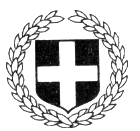 ΕΛΛΗΝΙΚΗ ΔΗΜΟΚΡΑΤΙΑΥΠΟΥΡΓΕΙΟ ΠΑΙΔΕΙΑΣ ΚΑΙ ΘΡΗΣΚΕΥΜΑΤΩΝ                    Θεσσαλονίκη 20/11/2019ΠΕΡΙΦΕΡΕΙΑΚΗ Δ/ΝΣΗ Α/ΒΑΘΜΙΑΣ & Β/ΘΜΙΑΣ                              Αριθμ. Πρωτ. 395ΕΚΠ/ΣΗΣ ΚΕΝΤΡΙΚΗΣ ΜΑΚΕΔΟΝΙΑΣΔΙΕΥΘΥΝΣΗ ΠΡΩΤΟΒΑΘΜΙΑΣ ΕΚΠ/ΣΗΣΑΝΑΤΟΛΙΚΗΣ ΘΕΣΣΑΛΟΝΙΚΗΣΕΛΛΗΝΙΚΗ ΔΗΜΟΚΡΑΤΙΑΥΠΟΥΡΓΕΙΟ ΠΑΙΔΕΙΑΣ ΚΑΙ ΘΡΗΣΚΕΥΜΑΤΩΝ                    Θεσσαλονίκη 20/11/2019ΠΕΡΙΦΕΡΕΙΑΚΗ Δ/ΝΣΗ Α/ΒΑΘΜΙΑΣ & Β/ΘΜΙΑΣ                              Αριθμ. Πρωτ. 395ΕΚΠ/ΣΗΣ ΚΕΝΤΡΙΚΗΣ ΜΑΚΕΔΟΝΙΑΣΔΙΕΥΘΥΝΣΗ ΠΡΩΤΟΒΑΘΜΙΑΣ ΕΚΠ/ΣΗΣΑΝΑΤΟΛΙΚΗΣ ΘΕΣΣΑΛΟΝΙΚΗΣΕΛΛΗΝΙΚΗ ΔΗΜΟΚΡΑΤΙΑΥΠΟΥΡΓΕΙΟ ΠΑΙΔΕΙΑΣ ΚΑΙ ΘΡΗΣΚΕΥΜΑΤΩΝ                    Θεσσαλονίκη 20/11/2019ΠΕΡΙΦΕΡΕΙΑΚΗ Δ/ΝΣΗ Α/ΒΑΘΜΙΑΣ & Β/ΘΜΙΑΣ                              Αριθμ. Πρωτ. 395ΕΚΠ/ΣΗΣ ΚΕΝΤΡΙΚΗΣ ΜΑΚΕΔΟΝΙΑΣΔΙΕΥΘΥΝΣΗ ΠΡΩΤΟΒΑΘΜΙΑΣ ΕΚΠ/ΣΗΣΑΝΑΤΟΛΙΚΗΣ ΘΕΣΣΑΛΟΝΙΚΗΣ94Ο ΔΗΜ. ΣΧΟΛΕΙΟ ΘΕΣ/ΝΙΚΗΣΤαχ. Δ/νση: Κρήτης 88 – Θεσ/νίκηΤ.Κ.: 54655Πληροφορίες: Ελένη ΛαζοπούλουΤηλ.: 2310-422297email: mail@94dim-thess.thess.sch.gr